Parish Priest: Fr Dominic Howarth5 Park End Road, Romford, Essex RM1 4ATTelephone: 01708 740308e-mail: romford@dioceseofbrentwood.orgParish Administrator: Julia PitkinParish Website www.stedwards-romford.org.ukParish YouTube Channel: RomfordRC (www.youtube.com/c/romfordRC)Parish Facebook Page and Twitter account: RomfordRCSt. Peter’s Primary School         01708 745506Head Teacher			Mrs Jenny WaterfieldThis week we pray for our parish planning and development, building for the future. We pray for the Historic Churches Committee, our architects, the Diocesan team and the parish Premises Committee, as well as all those who lead groups and Sacramental programmes within the parish. We pray for the wider community, for whom we hope our new buildings will also be a wonderful resource. We pray for those who feel anxious or hopeless at the moment, that this may be a ray of light – the light of Christ, illuminating hearts and refreshing weary spirits. This Sunday is World Mission Sunday – we pray for the work of Missio across the world, and we pray that we may be missionaries here in Romford, bringing the Good News of Jesus Christ to everyone where we live, work and play. Cancer Research UK Thank you to all parishioners, friends and family who made donations in memory of Fr Tom. The wonderful total of £1,410 was raised and has been forwarded to Cancer Research UK and Prostate Cancer. Fr Tom’s sisters wish to express their gratitude for your generosity. A warm welcome to all visitors, and to those returning to Mass for the first time this weekend. If you are returning for the first time since Lockdown began, please ask a Steward for a sheet which will help you with the small differences in the celebration of Mass at this time, to keep us all as safe as possible. For those watching and praying on YouTube, from within the parish and across the globe, welcome. Applying for a place in a Catholic Secondary School for September 2021DIOCESAN GUIDANCE TO PARENTS/CARERS“If you are intending to apply for a place for your child for September 2021, you need to see your Parish Priest and ask him for a Certificate of Catholic Practice. Your Parish Priest will give this to you providing he is satisfied you are a practising Catholic”. For further details, please read carefully the admissions criteria/arrangements of the Catholic school to which you wish to apply. In the normal course of events, Fr Dominic would be delighted to meet families but in these COVID times it will be safer for everyone if just one parent/carer attends on behalf of the family on one of the following dates: FOR SECONDARY SCHOOL ONLYWednesday 21st October between 1.30pm and 3pm.  There is no need to make an appointment, just turn up in the Church. Please bring your child’s Baptismal Certificate to the interview. Applying for a place in a CATHOLIC PRIMARY SCHOOL for September 2021Parents seeking to obtain a Certificate of Catholic Practice are invited to meet Fr Dominic on either of the following dates:  Sunday 29th November 2020 or Wednesday 6th January 2021 between 1.30pm and 3pm. In the normal course of events, Fr Dominic would be delighted to meet families but in these COVID times it will be safer if just one parent/carer attends on behalf of the family. There is no need to make an appointment, just turn up in the Church and please bring your child’s Baptismal Certificate.  St Peter’s Catholic Primary School  - Admissions 2021-22www.st-peters.havering.sch.ukApplications for places in Reception classes in September 2021 are now welcome.  Parents are invited to view the admissions criteria and application process found on the school website under the School Information tab- Admissions. Applications must be supported by a Supplementary Information Form also available on the school website. Further information about how to apply for a school place is found on the Havering Admissions website. Unfortunately, due to current restrictions we are not holding our usual tours of the school but instead providing a ‘Virtual’ tour which will be found on the website from the week beginning 16 November. (School Information tab- Admissions) Any queries please contact the school office on 01708 745506 or email office@st-peters.havering.sch.ukOur Parish is part of the Brentwood Diocese and Alan Williams is our Bishop.We are part of the Romford Parishes Partnership within the Havering Deanery, together with Christ the Eternal High Priest, Corpus Christi, Most Holy Redeemer & St Dominic.We are twinned with the parish of Regina Pacis, Ladysmith, Diocese of Dundee, South Africa, and pray for their Bishop, Graham Rose.Diocese of Brentwood Registered Charity No. 234092Web site: www.dioceseofbrentwood.netDirector of Diocesan Youth Ministry. Last Friday a panel which included Bishop Alan, as well as young adults in the Diocese, selected Claire Bailey to serve as Director of Diocesan Youth Ministry. You can read about Claire on the Brentwood Catholic Youth Service website, www.bcys.net/newdirector , and she will begin the role in January. Please keep her, and all our Diocesan and parish youth ministry, in your prayers.Memorial Mass for young people who have died. On Wednesday 4th November the Youth Mass from the chapel at Walsingham House at Abbotswick, streamed at 8pm via Instagram, will commemorate young people who have died. You will find more details at www.bcys.net. If you would like the name of a young person to be read during the Mass, and a candle lit for them, please email frdominic@dioceseofbrentwood.org, before 2nd November. Memorial Mass for those commemorated at Abbotswick. On Sunday 8th November, at 3pm, there will be a Memorial Mass on the BrentwoodCYS YouTube channel. Those commemorated with plaques and benches at Abbotswick will be named, and a candle lit for each of them. If you are connected to Abbotswick, and are not sure if we already have the name of your loved one, or if someone has passed away recently, please email frdominic@dioceseofbrentwood.org before 5th November.NHS Track and Trace The NHS has released an app to help with Test and Trace. Please use this to check in every time you come to church. You can download the app from the App Store or get it on Google PlayBrentwood Catholic Children’s Society Like all Charities there has been a great fall in income. The BCCS now have their Christmas cards on sale and would be grateful for your support. Below is the link to the website and the current newsletter:  https://www.bccs.org.uk/application/files/5316/0147/4309/bccs_Newsletter_Autumn_2020.pdfThe Brentwood Catholic Youth Service has a number of opportunities coming up for young people and those accompanying them, including “BCYS voices” on YouTube, beginning with Fr Paschal Uche in November, considering the pain and problem of racism, and the potential for us, as young Catholics, to build the world in the image of Jesus Christ – where everyone is welcomed, valued and loved, in all the beautiful diversity of every race. More details at www.bcys.net and on Instagram and YouTube @BrentwoodCYS. St John’s RC School, Woodford Bridge are recruiting full time Class Assistants. Previous experience of working with children or adults with special needs is essential. For an application pack please contact the school office on 020 8504 1818 or email office@stjohnsrcschool.co.uk. These are term time only positions and successful applicants will be subject to an enhanced DBS check. www.stjohnsrcschool.co.ukWe welcome into the family of the Church Ava Chikamso Nwagboso and Lola Rose Lee who were baptised this weekend. We pray for them and their families as they grow in the knowledge and love of Christ. Emailing you! We are delighted to have 400+ email addresses, which we will use this week to send the links to the parish plans, and in the weeks ahead to keep in touch with you. If you think you are not on the list, simply email romford@dioceseofbrentwood.org and ask to be added! Saints we celebrate during this week:Monday 19th  	St Paul of the CrossThursday 22nd 	St John Paul II  Friday 23rd 	St John of CapistranoSaturday 24th 	St Anthony Mary ClaretPlease pray for all who are sick in our hospital, our nursing homes and at home. For those who are anxious, bereaved or struggling in the Faith. May they experience the healing hands of Jesus through our prayerful actions and visits. Especially we pray for:Margaret Alake, Sheila Appleton, Mgr Arthur Barrow, Fr Michael Butler, Dyllis Dangerfield, Fr Kieran Dodd, Pauline Gillooly, Margaret Harvey, Fr Liam Hayes, Evelyn Hughes, Benjamin Joseph, Paula Lam, Mrs D Langan, Fr Jean-Laurent Marie, Bina McCarthy, Fr John McKeon, Brendan O’Connor, Eileen O’Connor, Jacqueline O’Neill, Bernadette O’Sullivan, Terry Raftery, Samantha Rowe, Michael Scullion, Peggy Squires, Fr John Taylor, Andrew Todd, Danny Toye, Stephen Toye, Betty Walsh and Trudy Wijeyeratnam Mass IntentionsSaturday 17th	6.30pm    	Tom Murnane RIP (1st Anniv) (Mernin)      Sunday 18th 	9.30am		The People of the Parish  	11.30am  Daniel Hennessey RIP (McDaniel)  Wednesday 21st  	12.15pm 	Madeline Curtis (F)	 Saturday 24th 	6.30pm    	Iain Ferguson RIP (Hiles) 	     Sunday 25th  	9.30am		Leonard Swallow RIP (Sherman) 		  	11.30am  The People of the Parish 	  Confirmation 2021 Due to Covid-19 there has been a long delay in celebrating Confirmation with the 2020 cohort. We hope to celebrate with them in late November, and ask you to keep them all in your prayers. We know that a number of those currently in Year 11 are waiting to enrol for the 2021 programme, and you are most certainly not forgotten! Thank you for your patience as we work things out over the next few months; we will have enrolment and programme details for you in early 2021. If you have any questions in the meantime, you are very welcome to ask Liz (who is the lead Confirmation catechist) or Fr Dominic at any time. 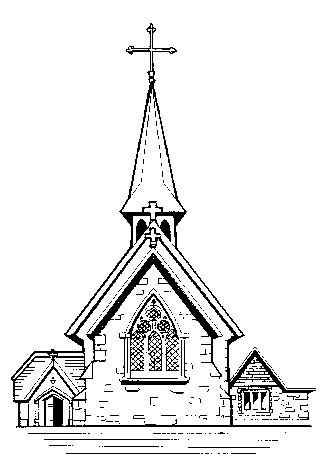 Parish newsletter   ST. EDWARD THE CONFESSORCATHOLIC CHURCHSunday 18th October 2020 29th Sunday of the Year – World Mission Sunday